«Приключения Карандаша и Гвоздика»1. Дидактическая игра «Из чего сделано»Посмотрите, на столе разложены картинки, на которых изображены предметы, сделанные из разных материалов. Выберите картинки для Карандаша и для Гвоздика. Назовите, какие предметы делают из дерева? (Стол, стул, кровать, диван, дверь) А какие предметы делают из металла. (Ложка, вилка, кастрюля, плита) Вывод: Из дерева и металла делают много очень нужных предметов. 2. Воспитатель предлагает детям поиграть в игру "Чудесный мешочек".Дети поочередно опускают руку в "Чудесный мешочек ", на ощупь определяют по одному предмету, называют и выкладывают на стол. В результате на столе появляются металлические и деревянные предметы. (металлический шар, деревянная ложка и т. п.) 3. Сравнение дерева и металла. Давайте узнаем, чем предметы из дерева отличаются от предметов, сделанных из металла? Возьмите металлическую пластину и деревянный брусок. Отличаются ли они? Чем? Какие они на ощупь? Какая поверхность у металлической пластины? (гладкая) А какая у деревянного бруска? (шероховатая, шершавая). Теперь приложите к одной щеке брусок, а к другой пластину. Что вы чувствуете? (Пластина – холодная. Брусок – теплый) Какой вывод можно сделать? (металл – холодный, а дерево – теплое) 4.Гвоздь: А кто будет костер разводить? - Как вы думаете, кому нужно костер разводить, а кто пойдет рыбу ловить. (Карандаш должен рыбу ловить, он воды не боится. Гвоздь – костер разводить он не боится огня.) 5. -Сварили друзья ухи, сели есть, Гвоздик достал металлическую ложку, а Карандаш – свою деревянную. Карандаш быстро управился, а Гвоздь все дул и дул на свою ложку. Почему? (Дерево нагревается очень медленно и не очень сильно, а металл быстро становится раскаленным) -Все металлы обладают еще одним свойством, которое называется теплопроводность - от слов «проводить тепло». Сейчас мы убедимся в этом на опыте. Я очень осторожно положу в чашку с горячей водой деревянную и металлическую ложки. - Как вы думаете, что произойдёт? (Металлическая ложка нагрелась, а деревянная нет).Это свойство называется теплопроводность, -Какой вывод можно сделать? (Металл проводит тепло).Как затушить костер? (Залить водой – это может сделать Карандаш, закидать песком – с этим может справиться Гвоздь). Так они и сделали. Вывод. Магнитные свойства проявляются не только в воздухе, но и в воде, через стекло, дерево. Потом друзья отправились в путь к новым приключениям. Тема: «Волшебные магниты»Опыт № 1.Давайте опустим иголку в стакан с водой. Что произошло?(Она утонула. Иголка опустилась на дно стакана.).Воспитатель: А как вы думаете, почему?(Она тяжелая. Иголка железная. Она не может плавать. Вес иголки тяжелее веса воды.).Воспитатель: А как можно достать иголку, не замочив рук?(Вылить воду из стакана. Можно достать с помощью ложки.).Воспитатель: А я предлагаю вам достать иголку с помощью магнита. Для этого его надо поднести близко к поверхности воды.(Дети проводят опыт.).Воспитатель: Кто достал иголку, воткните ее обратно в игольницу, задвиньте стулья и становитесь в полукруг.Каким волшебным свойством обладает магнит?(Он притягивает к себе железные предметы. Магнит примагничивает металлические предметы.)Воспитатель: Действительно, он притягивает к себе металлические предметы, а можно сказать взаимодействует.Какой же можно сделать вывод из проведенного опыта?(Вывод: Магнит взаимодействует с металлическими предметами через воду).Опыт № 2.Я предлагаю вам при помощи волшебных магнитов собрать металлические предметы, затерявшиеся в песке и сложить их в рядом стоящие подносы.(Дети садятся напротив друг друга и экспериментируют в парах).Воспитатель: Кто справился с заданием, вытрите руки влажными салфетками и встаньте вокруг ваших рабочих мест.Какие предметы волшебный магнит помог найти и достать из песка?(Гайки, шурупы, гвозди, болты, скрепки, кнопки).Воспитатель: Почему они притянулись к магниту?(Эти предметы из железа. Они металлические).Воспитатель: Все предметы, которые притягиваются к магниту, называются магнетические.Какой можно сделать вывод из проведенного опыта?(Вывод: Магнит взаимодействует с металлическими предметами через песок. Эти предметы можно назвать магнетическими).Опыт № 3.Воспитатель достает лист цветного картона, большую скрепку и прикрепляет магнит с обратной стороны, показывает фокус. Воспитатель водит магнит по картону с внутренней стороны, а с внешней стороны видно, как скрепка движется).Воспитатель: Какой можно сделать вывод из опыта.Вывод: Магнит взаимодействует с металлической скрепкой через картон.Опыт № 4.Каждому ребенку предлагается емкость с предметами разного качества: картон, дерево, стекло, резина, пластмасса, камни, ткань, железо).Предметы, которые притянутся к магнитам, выложите в коробку. Дети пробуют магнит на предметах разного качества, Где используются магниты:Магниты используют на заводах, на фабриках, в медицинских учреждениях и даже на мельницах. что при просеивании, муку помещают в комнату, где к стенкам прикреплены большие магниты, которые притягивают к себе металлические опилки и т. д., поэтому на наши пекарни мука поступает чистая.Магнит есть в компасе (показать). Компас – прибор для определения своего местоположения, по нему можно определить сторону света. Компас нужен геологам, туристам, путешественникам. Посмотрите, в какую сторону я его не поворачиваю, стрелка всегда показывает на север(продемонстрировать). Магнитики есть на холодильнике. Также дверца холодильника закрывается на магнит. В магнитофоне, в динамиках тоже есть магнит, который воспроизводит звук. В телевизоре, тоже в динамике для воспроизведения звука. В микроволновке- магнит создаёт микроволны, которые влияют на скорость приготовления пищи. Поезд - магнит притягивает электричество, который движет поезд (электропоезда). Пила- есть магнит который создаёт искру для того, чтобы работала пила.Магнит-это кусок железной руды или стали, способный притягивать железные и стальные предметы.«Волшебный мир опытов»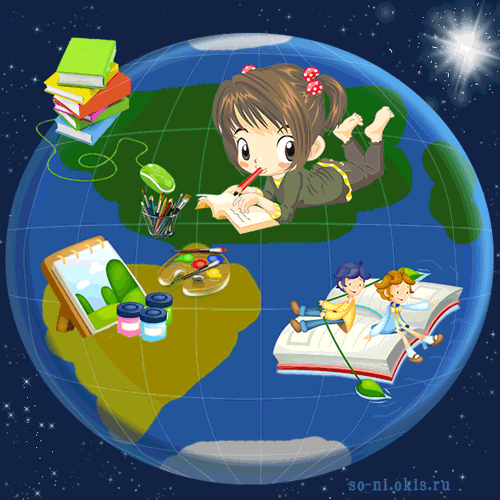 Подготовила Шубина Ирина ГеннадьевнаВоспитатель МБДОУ «Детский сад» с. Летка